Z P R A V O D A J – 3 . K L M - D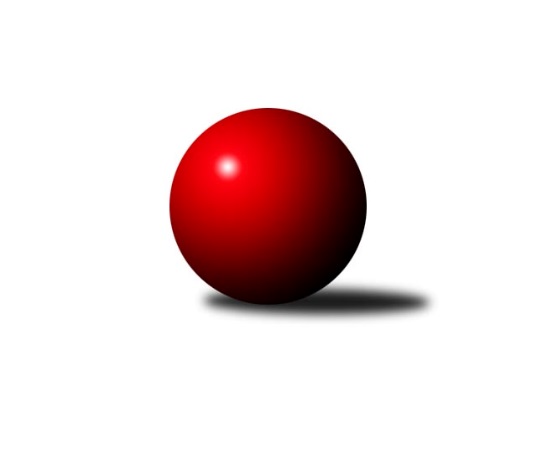 11Ročník 2018/2019	1.12.2018        V tomto kole je to nerozhodně, tři výhry domácích i hostů. Vedoucí Zlín dokázal těsně zvítězit na kuželně Žirovnice, osm kuželek jim bylo v celkovém součtu nakloněno více než domácím. Zlín si výhrou vytvořil již docela slušný náskok a druhým Prušánkám odskočil již o pět bodů.         Na druhém pólu tabulky to je ještě více zajímavější, družstva od devátého místa nemají nic jistého a jarní části soutěže budou muset hodně zabrat, pokud chtějí v soutěži zůstat i na další sezónu, prostě bude rozhodovat každé utkání.Nejlepšího výkonu v tomto kole: 3380 dosáhlo družstvo: TJ Sokol SlavoniceNejlepší výkon utkání: 620 - Michal DostálJe to poslední zpravodaj v tomto roce, proto mi dovolte Vám popřát krásné a pohodové Vánoční svátky a do nového roku 2019 Vám přeji pevné zdraví, hodně štěstí a pohody i úspěchů nejen v kuželkářském sportu.Souhrnný přehled výsledků:TJ Centropen Dačice B	- SK Podlužan Prušánky	6:2	3367:3165	(17.5:6.5)	1.12.SK Baník Ratiškovice	- KK Réna Ivančice 	2:6	3185:3248	(10.5:13.5)	1.12.TJ Start Jihlava 	- TJ Sokol Mistřín	5:3	3287:3268	(13.0:11.0)	1.12.KK Slavoj Žirovnice 	- KC Zlín	2:6	3174:3182	(12.0:12.0)	1.12.TJ Sokol Husovice C	- TJ Sokol Slavonice 	1:7	3250:3380	(10.0:14.0)	1.12.TJ Sokol Šanov	- TJ Loko. Č. Budějovice	6:2	3185:3078	(14.0:10.0)	1.12.Tabulka družstev:	1.	KC Zlín	11	10	1	0	64.0 : 24.0 	149.0 : 115.0 	 3251	21	2.	SK Podlužan Prušánky	11	8	0	3	56.0 : 32.0 	156.5 : 107.5 	 3267	16	3.	TJ Sokol Slavonice	11	6	1	4	50.0 : 38.0 	144.5 : 119.5 	 3231	13	4.	KK Slavoj Žirovnice	11	6	1	4	47.5 : 40.5 	136.0 : 128.0 	 3184	13	5.	TJ Sokol Mistřín	11	6	0	5	48.0 : 40.0 	145.5 : 118.5 	 3214	12	6.	TJ Lokomotiva České Budějovice	11	6	0	5	48.0 : 40.0 	142.5 : 121.5 	 3189	12	7.	TJ Sokol Šanov	11	6	0	5	46.0 : 42.0 	125.5 : 138.5 	 3231	12	8.	TJ Centropen Dačice B	11	5	1	5	45.0 : 43.0 	132.5 : 131.5 	 3203	11	9.	TJ Start Jihlava	11	3	0	8	32.0 : 56.0 	111.5 : 152.5 	 3173	6	10.	TJ Sokol Husovice C	11	2	2	7	31.0 : 57.0 	120.5 : 143.5 	 3179	6	11.	SK Baník Ratiškovice	11	3	0	8	30.5 : 57.5 	106.5 : 157.5 	 3191	6	12.	KK Réna Ivančice	11	2	0	9	30.0 : 58.0 	113.5 : 150.5 	 3134	4  Podrobné výsledky kola:	 TJ Centropen Dačice B	3367	6:2	3165	SK Podlužan Prušánky	Jiří Malínek	132 	 135 	 144 	129	540 	 1:3 	 535 	 139	146 	 119	131	Stanislav Esterka	Petr Janák	144 	 142 	 156 	134	576 	 4:0 	 520 	 123	137 	 133	127	Jan Zálešák	Tomáš Pospíchal	132 	 156 	 134 	143	565 	 4:0 	 503 	 121	129 	 123	130	Dominik Fojtík	Petr Semorád	148 	 133 	 143 	148	572 	 4:0 	 488 	 129	108 	 129	122	Lukáš Hlavinka *1	Lukáš Prkna	128 	 135 	 135 	144	542 	 2:2 	 565 	 136	168 	 121	140	Zdeněk Zálešák	Milan Kabelka	143 	 138 	 154 	137	572 	 2.5:1.5 	 554 	 137	138 	 141	138	Vojtěch Novákrozhodčí: Stanislav Dvořák
střídání: *1 od 43. hodu Michal ŠimekNejlepší výkon utkání: 576 - Petr Janák	 SK Baník Ratiškovice	3185	2:6	3248	KK Réna Ivančice 	Dominik Schüller	142 	 120 	 141 	132	535 	 1.5:2.5 	 549 	 123	141 	 141	144	Tomáš Hrdlička	Václav Podéšť	129 	 128 	 140 	104	501 	 1:3 	 551 	 162	131 	 129	129	Jaroslav Mošať	Michal Tušl	133 	 138 	 139 	137	547 	 2:2 	 554 	 154	131 	 130	139	Dalibor Šalplachta	Tomáš Koplík *1	123 	 121 	 133 	137	514 	 1:3 	 545 	 149	134 	 123	139	Tomáš Buršík	Viktor Výleta	131 	 142 	 150 	126	549 	 3:1 	 511 	 103	124 	 133	151	Marek Čech	Aleš Zálešák	136 	 119 	 132 	152	539 	 2:2 	 538 	 142	123 	 128	145	Miroslav Nemravarozhodčí: Václav Koplík
střídání: *1 od 61. hodu Josef NěničkaNejlepší výkon utkání: 554 - Dalibor Šalplachta	 TJ Start Jihlava 	3287	5:3	3268	TJ Sokol Mistřín	Martin Votava	141 	 140 	 129 	129	539 	 3:1 	 520 	 133	122 	 122	143	Jakub Cizler	Lukáš Novák	137 	 125 	 152 	123	537 	 2:2 	 545 	 130	142 	 140	133	Zbyněk Bábíček	Roman Doležal	125 	 141 	 165 	137	568 	 2:2 	 563 	 140	156 	 138	129	Jaroslav Polášek	Jiří Vlach	126 	 126 	 119 	131	502 	 1:3 	 530 	 127	120 	 138	145	Stanislav Zálešák	Petr Votava	136 	 163 	 132 	129	560 	 1:3 	 590 	 148	138 	 154	150	Luděk Svozil	Jaroslav Matějka	134 	 159 	 145 	143	581 	 4:0 	 520 	 132	133 	 123	132	Josef Tomanrozhodčí: Josef DoležalNejlepší výkon utkání: 590 - Luděk Svozil	 KK Slavoj Žirovnice 	3174	2:6	3182	KC Zlín	Miroslav Čekal	130 	 132 	 120 	129	511 	 0:4 	 532 	 136	135 	 125	136	Bronislav Fojtík	Pavel Ryšavý	119 	 142 	 131 	125	517 	 2:2 	 528 	 137	142 	 131	118	Radek Janás	David Švéda	139 	 137 	 147 	150	573 	 4:0 	 529 	 133	131 	 137	128	Karel Ivaniš	Patrik Solař	114 	 118 	 124 	147	503 	 1:3 	 542 	 140	127 	 135	140	Tomáš Polášek	František Kožich	110 	 126 	 139 	115	490 	 1:3 	 525 	 125	149 	 125	126	Radim Abrahám	Libor Kočovský	153 	 139 	 147 	141	580 	 4:0 	 526 	 131	136 	 133	126	Lubomír Matějíčekrozhodčí: Bašta DanielNejlepší výkon utkání: 580 - Libor Kočovský	 TJ Sokol Husovice C	3250	1:7	3380	TJ Sokol Slavonice 	Tomáš Válka	126 	 145 	 143 	126	540 	 2:2 	 554 	 121	143 	 146	144	Miroslav Bartoška	Jan Machálek ml.	127 	 143 	 118 	123	511 	 1:3 	 548 	 136	129 	 152	131	Pavel Blažek	Igor Sedlák	132 	 136 	 151 	151	570 	 3:1 	 543 	 126	144 	 126	147	Jiří Matoušek	Martin Gabrhel	127 	 132 	 131 	144	534 	 2:2 	 535 	 143	135 	 125	132	Zdeněk Holub	Radim Máca	144 	 137 	 128 	120	529 	 0:4 	 620 	 164	149 	 154	153	Michal Dostál	Radim Meluzín	133 	 153 	 120 	160	566 	 2:2 	 580 	 143	139 	 144	154	Jiří Svobodarozhodčí: Blanka SedlákováNejlepší výkon utkání: 620 - Michal Dostál	 TJ Sokol Šanov	3185	6:2	3078	TJ Lokomotiva České Budějovice	Stanislav Červenka	103 	 143 	 116 	123	485 	 2.5:1.5 	 482 	 124	121 	 114	123	Martin Voltr	Milan Volf	134 	 136 	 130 	136	536 	 3:1 	 499 	 129	121 	 108	141	Tomáš Reban	Jan Zifčák ml.	122 	 139 	 140 	114	515 	 1.5:2.5 	 533 	 143	139 	 135	116	Pavel Černý	Petr Mika	137 	 129 	 141 	135	542 	 1:3 	 563 	 137	133 	 141	152	Zdeněk Kamiš	Jiří Konvalinka	145 	 135 	 127 	148	555 	 3:1 	 491 	 125	112 	 133	121	Jan Sýkora	Michal Stieranka	146 	 144 	 127 	135	552 	 3:1 	 510 	 130	123 	 131	126	Jiří Rebanrozhodčí: Mika JiříNejlepší výkon utkání: 563 - Zdeněk KamišPořadí jednotlivců:	jméno hráče	družstvo	celkem	plné	dorážka	chyby	poměr kuž.	Maximum	1.	Jiří Konvalinka	TJ Sokol Šanov	570.4	375.8	194.7	2.3	7/7	(599)	2.	Luděk Svozil	TJ Sokol Mistřín	565.3	373.4	191.9	3.2	6/6	(593)	3.	Jan Zálešák	SK Podlužan Prušánky	564.5	370.1	194.5	4.0	7/7	(613)	4.	Tomáš Polášek	KC Zlín	560.8	370.3	190.5	2.6	4/6	(587)	5.	Viktor Výleta	SK Baník Ratiškovice	557.0	367.0	190.0	3.7	7/7	(586)	6.	Michal Dostál	TJ Sokol Slavonice 	556.3	365.7	190.7	4.2	5/5	(620)	7.	Radim Abrahám	KC Zlín	555.8	360.2	195.7	2.1	4/6	(584)	8.	Vojtěch Novák	SK Podlužan Prušánky	554.9	368.1	186.8	2.6	6/7	(586)	9.	Bronislav Fojtík	KC Zlín	553.7	368.9	184.8	3.8	6/6	(577)	10.	Martin Voltr	TJ Lokomotiva České Budějovice	553.5	363.6	189.9	2.5	7/7	(608)	11.	Milan Kabelka	TJ Centropen Dačice B	552.0	366.1	185.8	5.0	5/6	(594)	12.	Aleš Procházka	TJ Sokol Šanov	549.4	364.7	184.7	3.9	5/7	(589)	13.	Petr Mika	TJ Sokol Šanov	549.0	368.1	180.9	3.2	7/7	(613)	14.	Zdeněk Zálešák	SK Podlužan Prušánky	549.0	365.0	184.0	2.9	7/7	(657)	15.	Jiří Svoboda	TJ Sokol Slavonice 	548.2	368.4	179.8	3.8	4/5	(580)	16.	Lukáš Hlavinka	SK Podlužan Prušánky	547.9	363.0	184.9	2.2	5/7	(582)	17.	Jiří Malínek	TJ Centropen Dačice B	545.7	365.7	180.0	5.5	4/6	(584)	18.	Jaroslav Mošať	KK Réna Ivančice 	544.6	364.3	180.3	2.8	4/6	(568)	19.	Patrik Solař	KK Slavoj Žirovnice 	543.3	373.3	170.0	6.5	5/7	(576)	20.	Miroslav Málek	KC Zlín	542.8	369.5	173.3	5.9	4/6	(561)	21.	Libor Kočovský	KK Slavoj Žirovnice 	542.2	370.1	172.1	4.5	7/7	(593)	22.	Zdeněk Kamiš	TJ Lokomotiva České Budějovice	541.5	361.5	179.9	3.8	7/7	(607)	23.	Tomáš Bártů	TJ Centropen Dačice B	539.8	367.7	172.1	5.5	5/6	(562)	24.	Milan Volf	TJ Sokol Šanov	539.8	364.4	175.4	5.6	7/7	(573)	25.	Miroslav Bartoška	TJ Sokol Slavonice 	539.1	364.5	174.6	7.1	4/5	(590)	26.	Radek Janás	KC Zlín	538.4	366.0	172.4	5.7	5/6	(578)	27.	Jaroslav Polášek	TJ Sokol Mistřín	537.9	373.1	164.8	5.7	5/6	(585)	28.	Zdeněk Holub	TJ Sokol Slavonice 	536.7	356.7	180.0	5.0	5/5	(572)	29.	Petr Votava	TJ Start Jihlava 	536.4	362.1	174.3	6.5	7/7	(564)	30.	Miroslav Nemrava	KK Réna Ivančice 	536.2	360.2	176.0	4.9	6/6	(547)	31.	Dominik Fojtík	SK Podlužan Prušánky	536.2	367.6	168.6	5.1	5/7	(596)	32.	Martin Votava	TJ Start Jihlava 	535.4	366.3	169.1	4.7	7/7	(562)	33.	Pavel Husar	TJ Sokol Husovice C	535.4	362.0	173.4	4.8	7/7	(563)	34.	Pavel Blažek	TJ Sokol Slavonice 	535.2	360.2	175.0	4.3	5/5	(585)	35.	Radim Máca	TJ Sokol Husovice C	534.7	361.3	173.4	6.4	7/7	(589)	36.	Lukáš Prkna	TJ Centropen Dačice B	534.5	364.3	170.3	6.1	4/6	(565)	37.	Zbyněk Bábíček	TJ Sokol Mistřín	534.0	353.7	180.3	6.1	6/6	(569)	38.	David Švéda	KK Slavoj Žirovnice 	533.9	366.5	167.4	5.2	6/7	(574)	39.	Lubomír Matějíček	KC Zlín	533.5	359.2	174.4	4.0	5/6	(563)	40.	Martin Fiala	TJ Sokol Mistřín	532.7	361.2	171.5	5.8	5/6	(576)	41.	Petr Janák	TJ Centropen Dačice B	532.4	349.0	183.3	4.9	6/6	(577)	42.	Karel Ivaniš	KC Zlín	532.2	360.9	171.3	4.5	5/6	(574)	43.	Jiří Reban	TJ Lokomotiva České Budějovice	531.7	362.1	169.6	6.7	7/7	(561)	44.	Lukáš Novák	TJ Start Jihlava 	531.6	363.1	168.6	6.9	7/7	(596)	45.	Radim Meluzín	TJ Sokol Husovice C	531.6	362.6	169.0	5.1	7/7	(566)	46.	Tomáš Buršík	KK Réna Ivančice 	531.2	355.8	175.4	5.5	6/6	(567)	47.	Aleš Zálešák	SK Baník Ratiškovice	530.6	355.2	175.4	5.6	7/7	(561)	48.	Pavel Černý	TJ Lokomotiva České Budějovice	530.4	360.1	170.3	6.6	7/7	(553)	49.	František Kožich	KK Slavoj Žirovnice 	529.9	362.5	167.3	6.2	7/7	(582)	50.	Roman Doležal	TJ Start Jihlava 	529.8	355.1	174.7	4.8	7/7	(568)	51.	Václav Podéšť	SK Baník Ratiškovice	529.8	361.8	168.0	6.8	6/7	(576)	52.	Dominik Schüller	SK Baník Ratiškovice	529.8	352.0	177.7	6.3	7/7	(566)	53.	Jiří Matoušek	TJ Sokol Slavonice 	529.7	360.9	168.8	3.9	5/5	(544)	54.	Jaroslav Matějka	TJ Start Jihlava 	529.6	358.3	171.3	5.7	7/7	(581)	55.	Stanislav Zálešák	TJ Sokol Mistřín	529.6	362.3	167.3	6.0	4/6	(567)	56.	Petr Semorád	TJ Centropen Dačice B	529.3	365.8	163.5	7.1	4/6	(572)	57.	Tomáš Červenka	TJ Sokol Šanov	528.7	362.5	166.1	8.4	5/7	(555)	58.	Michal Tušl	SK Baník Ratiškovice	528.1	357.0	171.0	7.9	6/7	(572)	59.	Miroslav Čekal	KK Slavoj Žirovnice 	527.4	359.7	167.7	4.4	6/7	(564)	60.	Jindřich Kolařík	KC Zlín	527.2	356.7	170.5	4.6	4/6	(563)	61.	Tomáš Pospíchal	TJ Centropen Dačice B	526.4	372.6	153.9	7.0	5/6	(602)	62.	Tomáš Reban	TJ Lokomotiva České Budějovice	523.7	358.7	165.1	7.2	6/7	(568)	63.	Josef Toman	TJ Sokol Mistřín	522.5	357.3	165.2	6.6	5/6	(596)	64.	Jakub Cizler	TJ Sokol Mistřín	522.1	352.3	169.8	5.4	5/6	(610)	65.	Dalibor Šalplachta	KK Réna Ivančice 	520.6	357.5	163.1	5.4	6/6	(554)	66.	Martin Gabrhel	TJ Sokol Husovice C	519.7	359.1	160.6	8.2	6/7	(545)	67.	Igor Sedlák	TJ Sokol Husovice C	519.3	353.9	165.5	7.9	7/7	(570)	68.	Tomáš Hrdlička	KK Réna Ivančice 	518.4	351.6	166.8	6.7	6/6	(592)	69.	Tomáš Polánský	TJ Lokomotiva České Budějovice	515.3	354.3	161.0	8.5	6/7	(551)	70.	Tomáš Koplík	SK Baník Ratiškovice	511.5	350.3	161.3	9.7	5/7	(539)	71.	Marek Čech	KK Réna Ivančice 	510.6	357.5	153.0	9.4	5/6	(546)	72.	Jiří Vlach	TJ Start Jihlava 	510.2	355.0	155.2	6.9	7/7	(559)		Martin Tesařík	SK Podlužan Prušánky	555.0	362.4	192.6	5.9	3/7	(566)		Josef Něnička	SK Baník Ratiškovice	552.5	369.8	182.7	3.5	3/7	(580)		Tomáš Válka	TJ Sokol Husovice C	551.8	367.3	184.5	3.8	4/7	(579)		Karel Fabeš	TJ Centropen Dačice B	551.0	355.0	196.0	4.0	1/6	(551)		Jakub Kožich	KK Slavoj Žirovnice 	548.5	368.9	179.6	4.0	4/7	(566)		Jiří Trávníček	TJ Sokol Husovice C	543.0	373.0	170.0	7.0	1/7	(543)		Jaromír Šula	TJ Sokol Husovice C	540.7	375.0	165.7	6.3	3/7	(547)		Stanislav Esterka	SK Podlužan Prušánky	538.9	357.6	181.3	3.3	4/7	(568)		Petr Bakaj	TJ Sokol Šanov	533.6	371.9	161.8	9.5	4/7	(557)		Daniel Bašta	KK Slavoj Žirovnice 	532.0	355.0	177.0	3.0	1/7	(532)		Michal Pálka	SK Podlužan Prušánky	525.7	355.3	170.3	9.3	3/7	(543)		Pavel Ryšavý	KK Slavoj Žirovnice 	523.8	357.8	166.1	7.9	4/7	(554)		Láďa Chalupa	TJ Sokol Slavonice 	522.0	332.0	190.0	3.0	1/5	(522)		Lukáš Křížek	TJ Centropen Dačice B	521.5	363.0	158.5	9.0	1/6	(530)		Martin Sedlák	TJ Sokol Husovice C	519.0	348.0	171.0	8.0	1/7	(519)		Jiří Ondrák	TJ Sokol Slavonice 	519.0	349.0	170.0	5.0	1/5	(519)		Stanislav Červenka	TJ Sokol Šanov	518.2	362.0	156.2	7.2	2/7	(536)		Michal Stieranka	TJ Sokol Šanov	512.7	355.3	157.3	6.8	3/7	(552)		Jan Zifčák ml.	TJ Sokol Šanov	511.5	354.0	157.5	7.0	2/7	(515)		Jan Machálek ml.	TJ Sokol Husovice C	511.0	355.0	156.0	9.0	1/7	(511)		Luděk Kolář	KK Réna Ivančice 	500.0	344.0	156.0	13.0	1/6	(500)		Stanislav Tichý	TJ Sokol Slavonice 	499.5	348.3	151.3	8.0	2/5	(521)		Jan Sýkora	TJ Lokomotiva České Budějovice	499.0	335.5	163.5	7.5	2/7	(507)		Michal Šimek	SK Podlužan Prušánky	495.0	369.0	126.0	9.0	1/7	(495)		Eduard Kremláček	KK Réna Ivančice 	491.5	339.5	152.0	6.5	2/6	(493)		Petr Trusina	TJ Sokol Husovice C	491.0	353.0	138.0	16.0	1/7	(491)		Luboš Staněk	KK Réna Ivančice 	490.5	346.0	144.5	12.0	2/6	(492)		Karel Kunc	TJ Centropen Dačice B	486.0	342.0	144.0	11.0	1/6	(486)		Karel Gabrhel	TJ Sokol Husovice C	483.0	349.0	134.0	13.0	1/7	(483)Sportovně technické informace:Družstvo zašle STK ČKA, k rukám vedoucího příslušné soutěže (viz čl. 12), nejpozději do 31. srpna 2018 pro podzimní část a do 31. prosince 2018 pro jarní část řádně vyplněnou soupisku elektronickou poštou na jednotném formuláři, dodaném vedoucím soutěže.Pokud tak družstvo pro jarní část neučiní, vstupuje v platnost ustanovení čl. 12, odst. 6 Pravidel. Zápisy z utkání mi prosím posílejte řádně vyplněné, první v pořadí je pouze příjmení (nepoužívejte pouze velká písmena) o řádek níže je jméno a o řádek níže je registrační číslo. Prosím, nezapomínat uvádět do poznámky v zápisu o utkání jasně status startu hráčky mimo soupisku.start náhradníkadopsání na soupiskuStále není jasno jak uvádět příjmení a jméno, je nutné použít diakritiku při vyplňování.Zápis mi prosím pošlete i přes skutečnost, že byl vygenerován systémem kuzelky.com. Nejlepší bude zápis z utkání odeslat hned po utkání, mám více času reagovat na případné nesrovnalosti.Adresy kam vždy zápis posílat: petr.kohlicek@seznam.cz, petr.kohlicek@kuzelky.cz Starty náhradníků:registrační číslo	jméno a příjmení 	datum startu 	družstvo	číslo startu18994	Michal Šimek	1.12.2018	SK Podlužan Prušánky	4x18086	Jan Sýkora	1.12.2018	TJ Loko. České Budějovice	2x24327	Jan Zifčák ml.	1.12.2018	TJ Sokol Šanov	2x8271	Josef Něnička	1.12.2018	SK Baník Ratiškovice	5x
Hráči dopsaní na soupisku:registrační číslo	jméno a příjmení 	datum startu 	družstvo	Program dalšího kola:12. kolo12.1.2019	so	13:00	SK Podlužan Prušánky - TJ Lokomotiva České Budějovice	12.1.2019	so	16:00	TJ Sokol Šanov - TJ Sokol Slavonice 	12.1.2019	so	15:30	TJ Sokol Husovice C - TJ Sokol Mistřín	12.1.2019	so	12:30	TJ Start Jihlava  - KC Zlín	12.1.2019	so	14:00	KK Slavoj Žirovnice  - KK Réna Ivančice 	12.1.2019	so	10:00	SK Baník Ratiškovice - TJ Centropen Dačice BZpracoval: Petr Kohlíček, GSM 777 626 473, 775 26 27 28Dne: 01.12.2018Nejlepší šestka kola - absolutněNejlepší šestka kola - absolutněNejlepší šestka kola - absolutněNejlepší šestka kola - absolutněNejlepší šestka kola - dle průměru kuželenNejlepší šestka kola - dle průměru kuželenNejlepší šestka kola - dle průměru kuželenNejlepší šestka kola - dle průměru kuželenNejlepší šestka kola - dle průměru kuželenPočetJménoNázev týmuVýkonPočetJménoNázev týmuPrůměr (%)Výkon2xMichal DostálSlavonice6202xMichal DostálSlavonice115.236203xLuděk SvozilMistřín5903xLuděk SvozilMistřín110.165903xJaroslav MatějkaStart Jihlava5812xLibor KočovskýŽirovnice109.025801xJiří SvobodaSlavonice5802xJaroslav MatějkaStart Jihlava108.485813xLibor KočovskýŽirovnice5801xJiří SvobodaSlavonice107.795802xPetr JanákDačice B5762xDavid ŠvédaŽirovnice107.71573